Задача 1.5. Трубопровод длиной  и внутренним диаметром  перед гидравлическими испытаниями заполнен водой, находящейся под атмосферным давлением. Определить, сколько нужно добавить в трубопровод воды, чтобы избыточное давление в нем повысилось до величины . Деформацией трубопровода пренебречь.Задача 2.9. В призматическом открытом канале прямоугольного сечения глубины по длине изменяются и в двух сечениях 1 и 2 равны соответственно  и . Определить среднюю скорость  в сечении 2, если в сечении 1 она равна .Задача 2.15. Определить среднюю скорость воды в круглой трубе и расход в ней, если диаметр трубы равен  и число Рейнольдса равно . Температура воды °C.Задача 3.12. 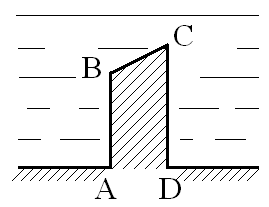 (7 – 8 варианты) Построить эпюры избыточного    гидростатического давления на выступ, находящийся на дне бассейна (эпюры на верхнюю часть выступа  и на боковые поверхности  и ) (рис. 21).	Задача 3.19. Прямоугольная баржа размерами  (м)   (м), когда ее загрузили песком, погрузилась в воду на  (м) по сравнению с первоначальным положением. Определить объем песка в барже (плотность песка  = 2000 кг/м3).	Задача 4.8. Определить давление  в сечении 1-1 горизонтально расположенного сопла гидромонитора (рис. 30), необходимое для придания скорости воде в выходном сечении 2-2 равный , если скорость движения воды в сечении 1-1 равна . Потери не учитывать. 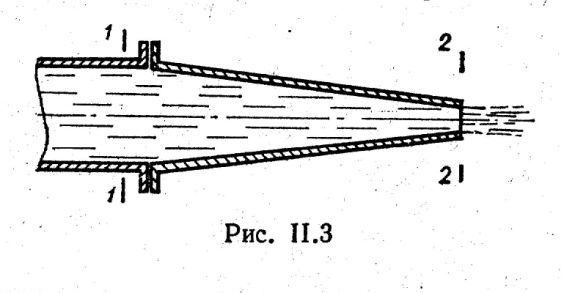 	Задача 5.9. По стальному трубопроводу длиной  и диаметром  протекает вода расходом  и температурой . Определить давление  в сечении 1, если избыточное давление в сечении 2 равно .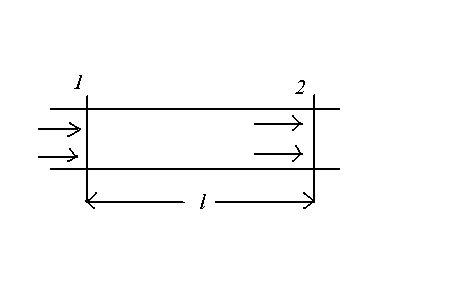 Задача 6.10. Определить время опорожнения цилиндрического бака диаметром  и высотой , если диаметр открывшегося отверстия в дне бака .Задача 7.3. Определить, какое давление  будет в конце горизонтального составного трубопровода (рис. 37), если в начале избыточное давление равно . Трубы новые стальные, диаметры их соответственно  = ,  = ,  = , длины:=200 м, =150 м, =100 м.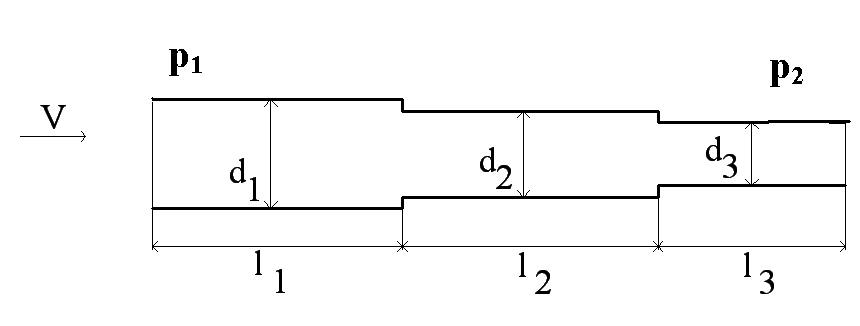  Расход керосина равен . Кинематический коэффициент вязкости керосина принять равным  = 0,09 см2/с. Построить пьезометрическую линию. Учитывать только сопротивление по длине (местные потери на сужение не учитывать).Задача 8.9. В водопровод-ной сети имеется участок  с тремя параллельными ветвями. Определить потери напора  на участке  и расходы ветвей , , , если расход в магистрали , диметры и длины ветвей заданы. Заданы также коэффициенты гидравлического сопротивления всех ветвей (рис. 49).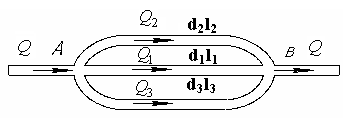 	Указание. Решение задачи состоит в решении системы уравнений  и ,где ,  и  – расход и средняя скорость соответственно в первой, второй и третьей ветвях параллельного соединения.№ 
варианта12345678910, м808486889092949698100, мм100110120140150160170180130200, кг/см2 10111213141516171820№ 
варианта123456789101,21,41,61,31,51,71,82,01,21,8, м/с0,50,60,71,02,32,01,61,21,31,8№ 
варианта12345678910, мм1532503250153215503211000240001500014600123001820014600122001020011000, °C10203040263241223015№
варианта12345678910, м2018302520222426,42526, м91088,611111210138, м0,50,60,70,80,91,01,21,41,20,9№ варианта12345678910, м/с3445556667, м/с11121314151617181920№ варианта12345678910, м25324650586270757880, мм405060708090100150200250, л/с405060708090100150200250, °C891012141617181920, ат0,40,50,60,70,80,91,11,21,31,4№ варианта12345678910, см556065707580859095100, м1,41,82,22,42,62,83,13,33,53,7, мм14161820222426282224№
варианта12345678910, кПа100120140160180200220240260280, л/с57911131519242931№ варианта№ варианта12345678910, л/с, л/с4,15,26,37,47,56,65,74,84,27,3Диаметртрубы, мм20305050352060456580Диаметртрубы, мм40602025403050207060Диаметртрубы, мм60401540606070355530Длинаучастков, м50807080705050752035Длинаучастков, м407010060554070803545Длинаучастков, м20509050407090955565Коэффициент сопротивления трения0,0220,0190,0240,0230,0210,0220,0220,0260,0230,023Коэффициент сопротивления трения0,0290,0290,0280,0270,0250,0240,0240,0240,0260,025Коэффициент сопротивления трения0,0190,0270,0260,0250,0230,0260,0260,0220,0290,027